        Office Assistant Reservation Coordinator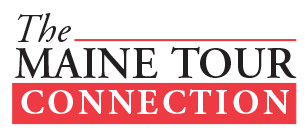  Job Summary: The Maine Tour Connection is looking for a cheerful voice and a team player to join our fast paced lively office team in South Portland, Maine. TMTC is a wholesale receptive tour operator that provides motorcoach packaging throughout Maine, New England and Eastern Canada. This position will assist and support staff in a variety of ways.  Candidate should have a positive attitude, organizational skills, detailed planning, multi-tasking and maintain exceptional relationships and customer service with clients and vendors.   Full time, year round position Monday –Friday normal business hours.  General Administrative duties: Receptionist for the TMTC team  Data base management of tour operators & vendorsAll file management, including creating files, organizing file contents, traces, purging  files Managing & Recording Vendor reservations for all tour components Manage & distribute in-coming and outgoing mail, emails & faxesInventory office supplies and orderSpecial projects as assignedAttend staff meetings as scheduled, industry events and tradeshows Package Tour Operations   Generate correspondence to vendors (reservation requests, rooming lists.)Contact vendors with menu selections, final meal counts, final counts, changes, additions, special requestsAssist sales managers as needed, obtaining deposits, rooming lists, from clients Generate deposit due reports from clients and vendorsTour Sales, Day Services & Step on Guides Assist with step-on guide schedule  Update and enter information in tour pricing programAssist sales managers in obtaining hotel and restaurant availability Compare vendor invoices with contracts and final counts Compare vendor credit card charges and request backup Book day services and step on guides, follow up details Contact day services and step-on guide clients for future business Printing and distributing weekly call reports for tour sales managers Constant Contact: design and send messages Skills and qualities Intermediate Microsoft office, Excel, Constant Contact, Outlook  Detailed orientedMultitask, flexible and remain organized Ability to prioritize Preferred Qualification Experience: Hospitality / Tour Industry preferred but not required 1 + years customer service experience Education:College associates and/or bachelor’s degree preferred or equivalent work experience   Wage: Competitive salary for entry level position starting at $20 per hour  Benefits: Health Benefit options, Simple IRA, Paid Vacation/Holidays/Sick times, Free Parking Application Procedure: Interested applicants should submit a cover letter, resume and a list of three professional references to chris@mainetour.com or mail to: 
The Maine Tour Connection 96 Ocean Street; Suite #3 South Portland, ME 04106*No phone calls or walk-ins please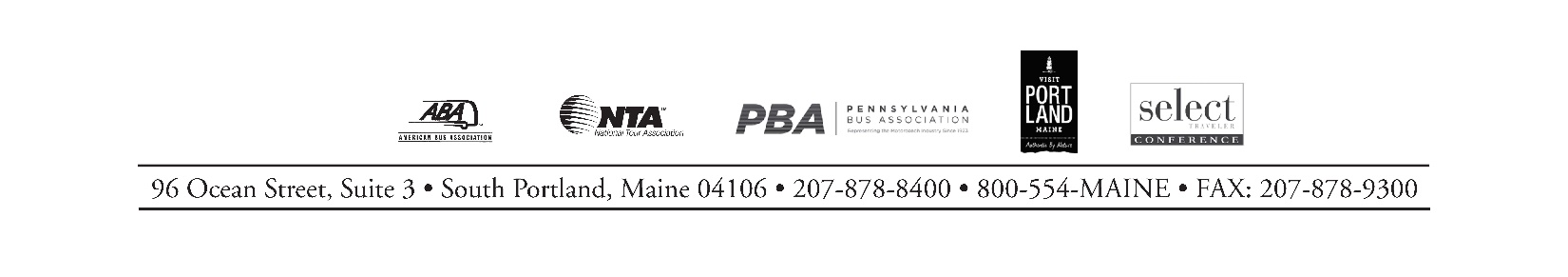 